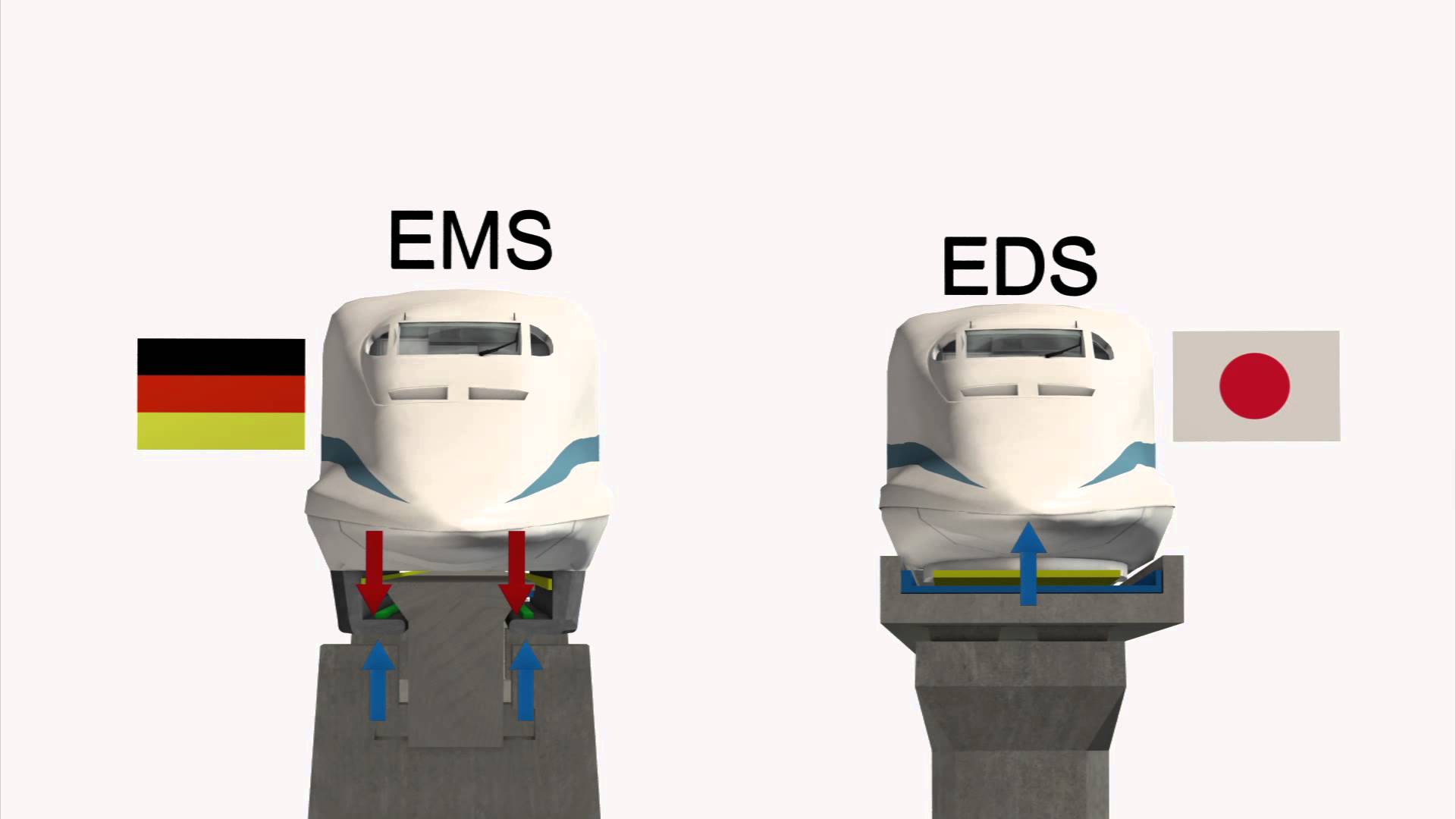 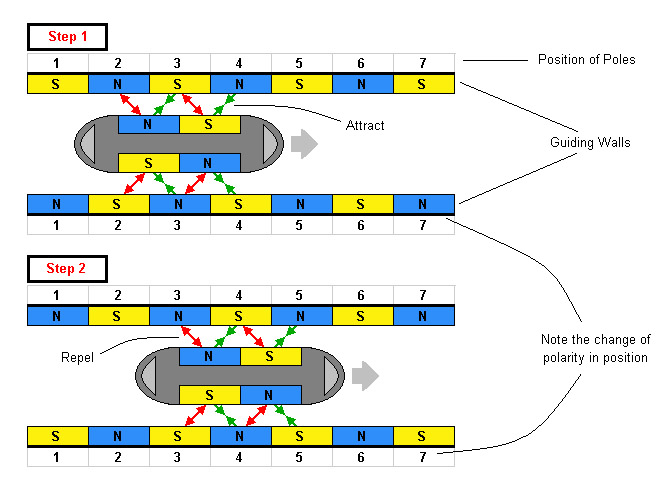 Electromagnetic Suspension (EMS)Electrodynamic Suspension (EDS)Country: GermanyCountry: JapanType of Magnets: standard magnetsType of Magnets: super-cooled, superconducted electromagnetsLocomotion: No landing gear (cars without tires)Locomotion:Works only on minimum speed of about 30 km/h (19 mph)cars with landing gear (rubber tires) used for liftoff speed of about 62 miles/h (100 km/h).System:
unstable nature of electromagnetic attractionSystem: Stable systemtwo systems – repulsive and attractiveMagnetic Field: 
magnets are wrapped around tracks, 
low magnetic field inside (no magnetic shield)Magnetic Field: 
Magnets on car body, 
high magnetic field (cars have to be shielded from the magnetic field: harms pacemaker, storage items))Saftey: emergency battery power supply that prevents the train from hitting the guideway; Safety: magnets can conduct electricity even after the power supply has been shut offLevitation height: approximately 0.59 in (15 millimetres Levitation height: 4 inches (10cm)Speed: 500 km/h (310 mph)Speed: 581 km/h (361 mph)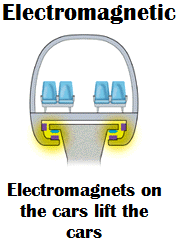 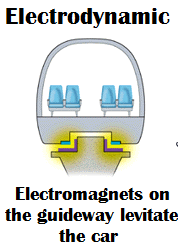 Track: BeamTrack: Panel